Unit 1 Lesson 7: Find Factors and MultiplesWU Number Talk: Division (Warm up)Student Task StatementFind the value of each expression mentally.1 Factor and Multiple StatementsStudent Task StatementComplete a statement using the word “factor” and a statement using the word “multiple” for each number.As you compare statements with your partner, discuss one thing you notice and one thing you wonder.2 Introduce Find the Number, Factors and MultiplesStudent Task Statement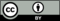 © CC BY 2021 Illustrative Mathematics®numberfactormultiple10____ is a factor of ____ because . . . ____ is a multiple of ____ because . . .7____ is a factor of ____ because . . . ____ is a multiple of ____ because . . .50____ is a factor of ____ because . . . ____ is a multiple of ____ because . . .16____ is a factor of ____ because . . . ____ is a multiple of ____ because . . .numberfactormultiple35____ is a factor of ____ because . . . ____ is a multiple of ____ because . . .20____ is a factor of ____ because . . . ____ is a multiple of ____ because . . .19____ is a factor of ____ because . . . ____ is a multiple of ____ because . . .6____ is a factor of ____ because . . . ____ is a multiple of ____ because . . .